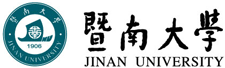 2021年招收攻读硕士学位研究生入学考试试题-A********************************************************************************************招生专业与代码：再生医学 0710J5考试科目名称及代码：细胞生物学 718考试科目： 细胞生物学                                                 共1页，第1页 考生注意：所有答案必须写在答题纸（卷）上，写在本试题上一律不给分。 名词解释（6选4，每小题5分，共20分）1）炎性衰老(Inflamm-aging)； 2）细胞焦亡；3）自分泌； 4）iPS细胞；5）抗体6）生物钟二、简答题（4选3，每小题20分，共60分） 1）列举一条促增殖的信号通路，陈述其组成及促增殖的机理。2）什么是受体？请陈述受体的结构与功能。3）什么是单细胞测序？请陈述进行单细胞测序的目的与意义。4）什么是干细胞？对经分离的细胞，如何鉴别其是否属于干细胞？三、论述题（共70分，其中第1小题为必答题，40分；2、3小题任选1题解答，30分）请分别阐述如下内容：什么“血管新生”？什么细胞是血管新生的主要功能细胞？“血管新生”的生理与病理功能是什么？列举两个能证明一个功能分子能有效促进“血管新生”的方法，并阐明其原理。（必答题，40分）什么是表观遗传？请论述表观遗传的具体类型、相应功能及作用原理。（30分）什么是类器官？请阐述类器官的用途及相应的原理，并举一个具体例子陈述其具体的应用。（30分）